 Stage 4 German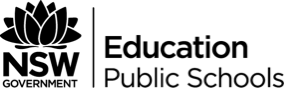 Activity – eating outNumeracy activity nameEssen gehenNumeracy skills focus areaMental computation and numerical reasoningAspect/sUnderstanding mathematical information in texts and tasks
Understanding fractions, decimals, percentages, rates, ratiosStage4Year level7-8LanguageGermanUnit of workEating outHow will the numeracy skills be supported by this activity?Students are required to calculate:total costs of items ordered at a restaurantthe tip as percentage of meal costpercentage savings if food is ordered as takeaway instead of table service.Language structures incorporatedIch möchte… – I would like…
Wir möchten… – We would like…
einmal/zweimal – one/ two (when ordering) 
die Rechnung – the bill die Bedienung – the water/waitress 

Stimmt so! – That’s fine! (keep the change) 
die Speisekarte – the menuzum Mitnehmen – to take awaySpezialitäten – specialty dishesBeilagen – side dishesNachtisch – dessertFood vocabularyEssen gehen Look at the menus for the Potsdamer Schlossküche which are at the end of this activity. There is a dine-in menu and a takeaway menu (zum Mitnehmen).Use these menus to answer the 3 questions below.Question 1You have offered to take a friend for dinner at the Potsdamer Schlossküche. You have decided to dine in at the restaurant and have €40 to spend. You would each like to order a main, a dessert and a drink.What do you order? (Wir möchten einmal/zweimal…)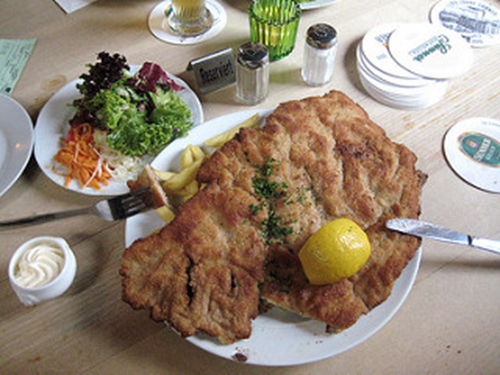 Image: schnitzel, frau-Vogel, CC BY-NC 2.0Question 2You are eating at the restaurant alone tonight. You ordered (Ich möchte…) and have now eaten.You’ve eaten a Jägerschnitzel and Apfelstrudel, and had a small mineral water to drink.What will the total of your bill (die Rechnung) be?It’s time to pay your bill – Die Rechnung, bitte! You’re happy with the service and would like to leave a small tip for die Bedienung.You give €20,00 and say Stimmt so! (keep the change)How much was your tip?What percentage of your meal cost did you tip?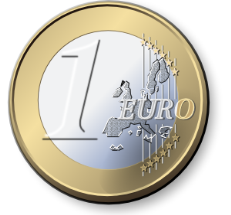 Image: One Euro coins Creative CommonsQuestion 3You and your friends are in the mood for some burgers. You want to order one Hänchenburger, two Hamburger, one Vegi-Burger and two portions of Pommes.How much will that cost if you eat in?How much will that cost if you get takeaway? What percentage saving will you receive if you order takeaway?You realise that’s just too much junk food and change your order. How much for three fish dishes and two salads? Make sure you get the cheapest takeaway option.Is it cheaper to eat more healthily in this instance?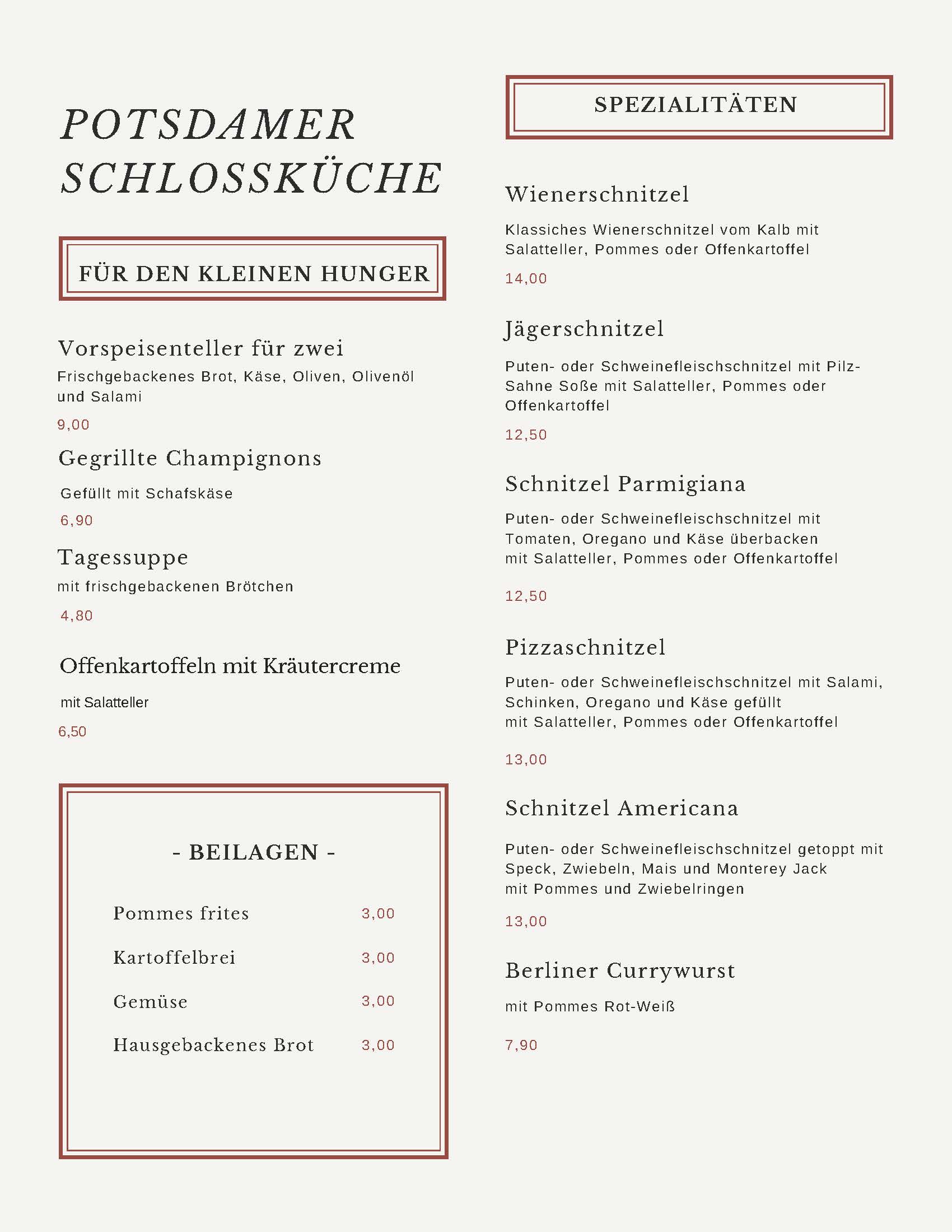 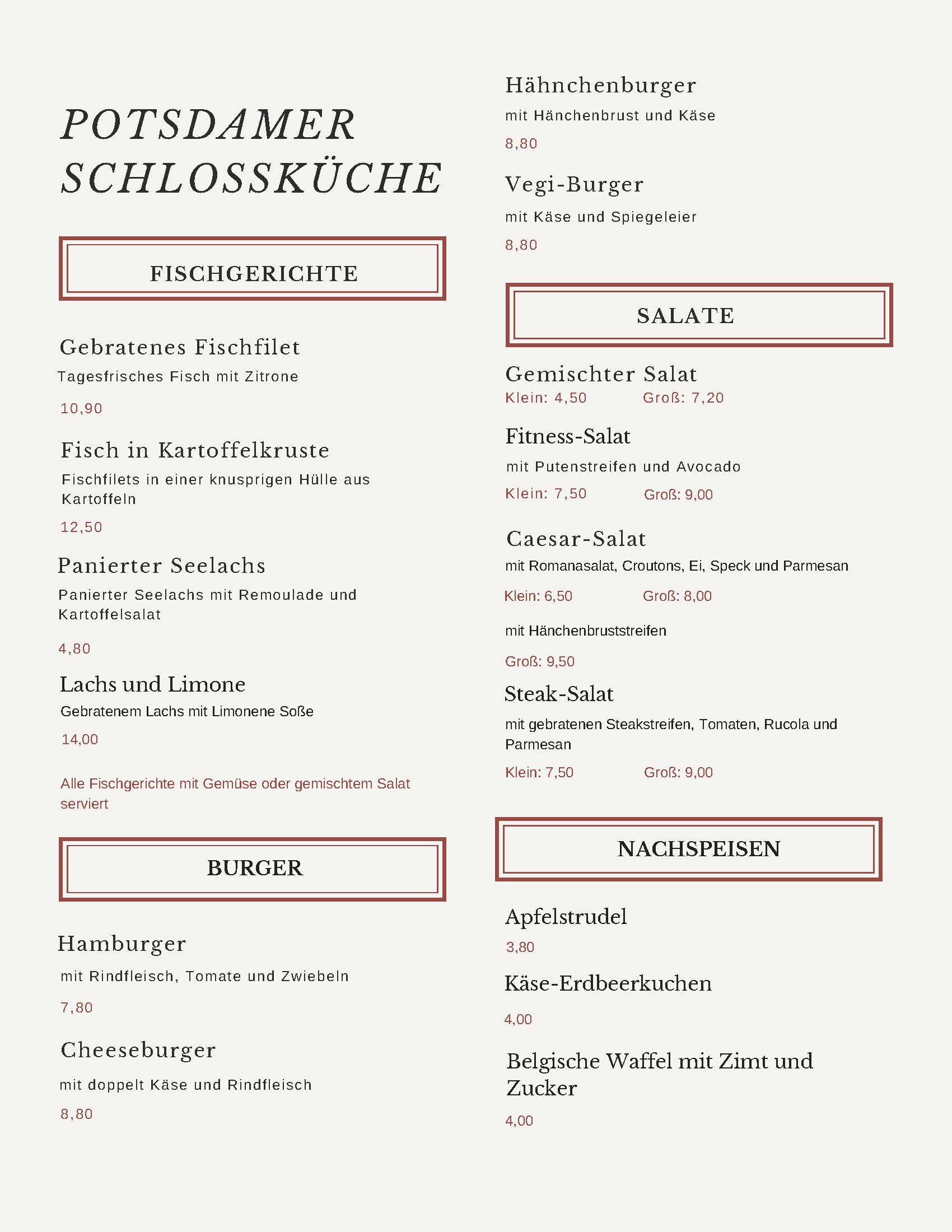 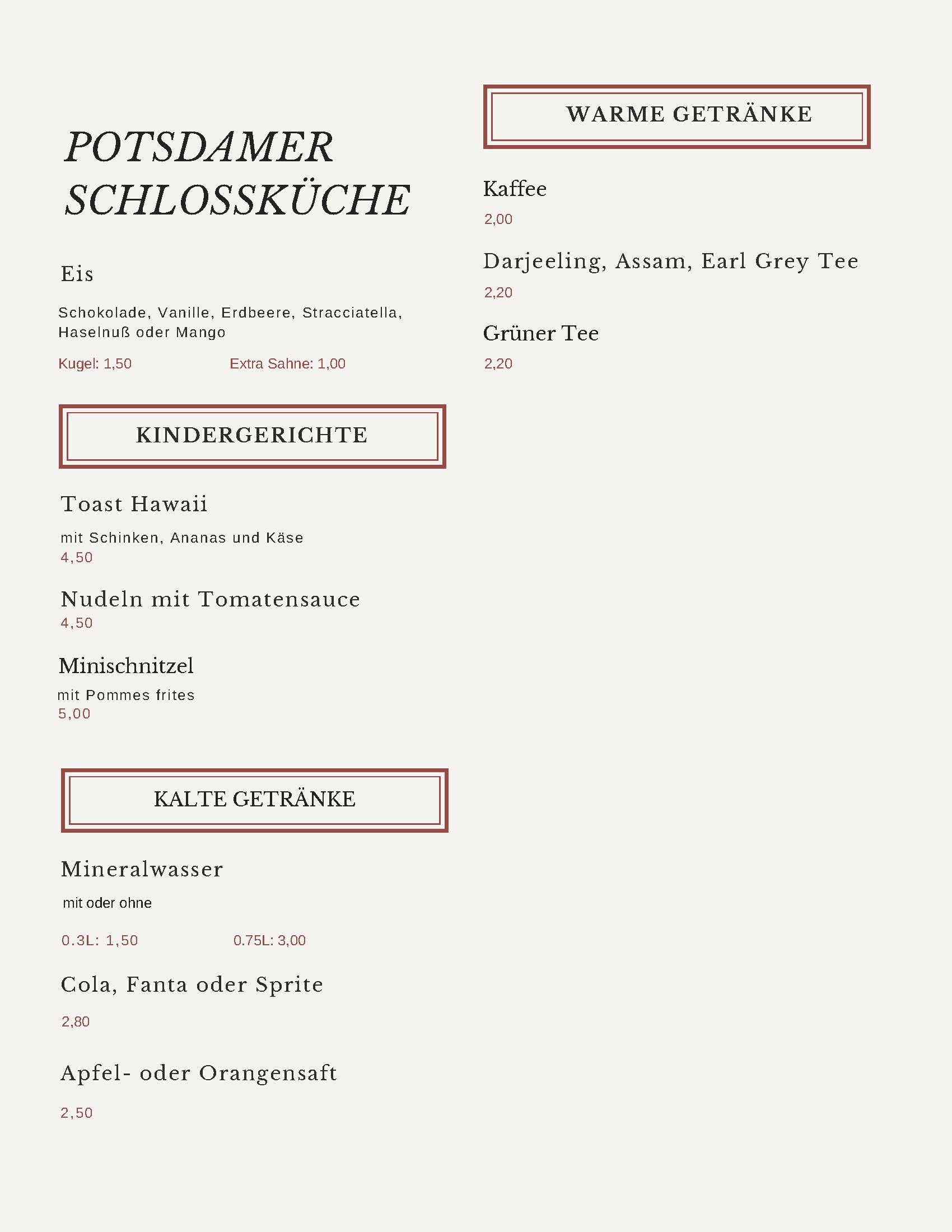 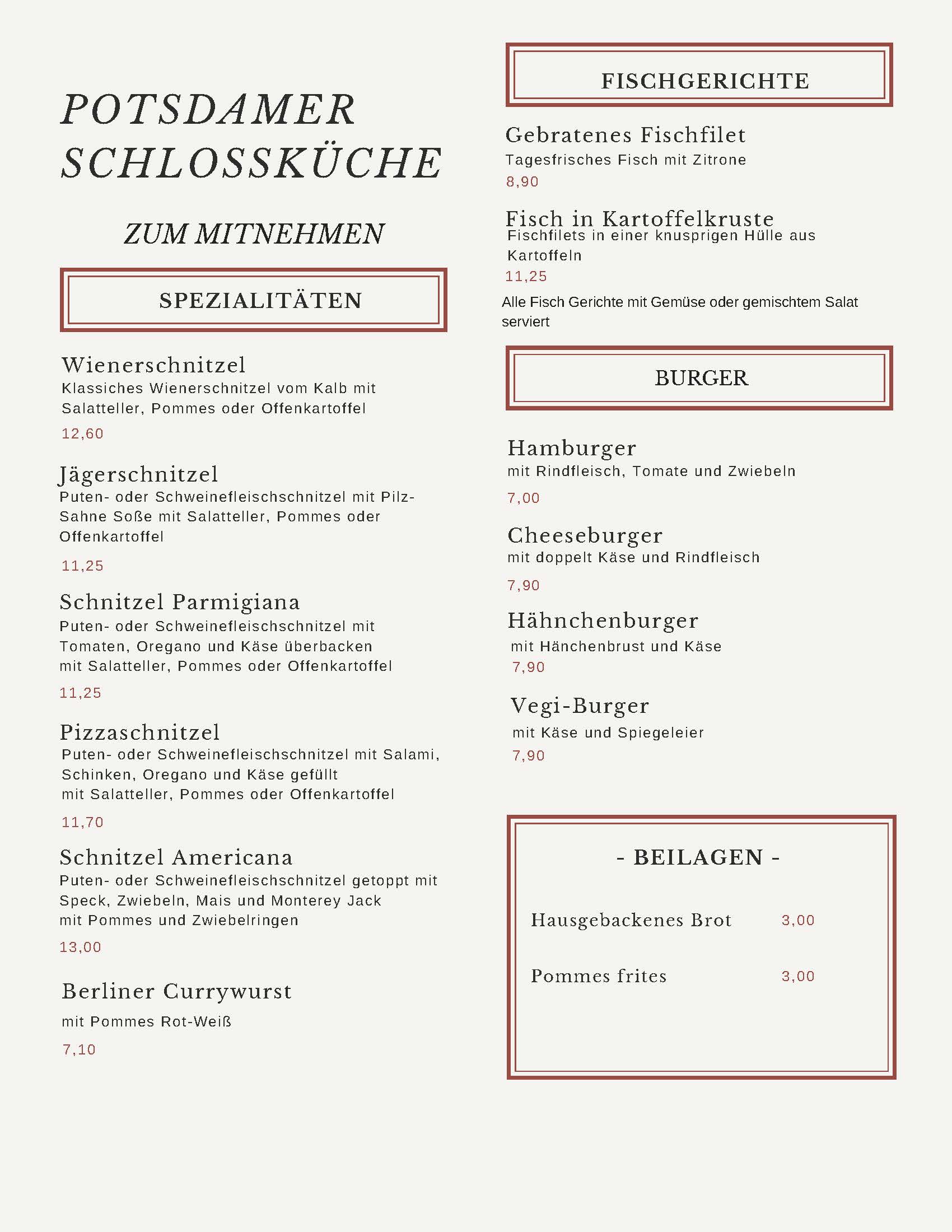 